Atelier de français - Jeux à objectifs pédagogiquesEn route pour le futurMatériel :○ 120 cartes :	→ 20 cartes « Être / avoir » ;	→ 20 cartes « 1er groupe » ;	→ 20 cartes « 2ème groupe » ;	→ 20 cartes « 3ème groupe » ;	→ 20 cartes « Indique » ;	→ 20 cartes « Chance ».○ 1 plateau de jeu.○ 6 cartes de score.○ 1 dé.○ 6 pions.○ Une ardoise et un feutre par joueur.But du jeu :Colorier tous les pas (ou en avoir colorié le maximum à la fin du jeu).Déroulement :Ce jeu se joue de 2 à 6 joueurs (ou à plus en faisant des équipes de 2 élèves).- Au début du jeu, chaque joueur prend une carte de score et positionne son pion sur la case de son choix.- Le joueur le plus jeune lance le dé et avance son pion du nombre de points indiqués. Son voisin de droite tire la carte qui correspond à la case sur laquelle le joueur se trouve. - Le joueur écrit sa réponse sur l’ardoise. Si sa réponse est juste, il colorie un pas qui correspond à la carte.- C’est au tour du joueur qui est à sa gauche de jouer, selon les mêmes modalités.- À la fin du jeu, les joueurs comptent le nombre de pas qu’ils ont coloriés. Celui qui en a le plus remporte la partie.Objectifs pédagogiques : Savoir conjuguer n’importe quel verbe au futur simple de l’indicatif. Retrouver l’infinitif d’un verbe conjugué au futur simple de l’indicatif.Commentaires pédagogiques :○ Le rôle de l’enseignant est d’aider les élèves à répondre aux questions, et de veiller au bon déroulement de la partie.○ Les modalités du jeu autorisent une gestion autonome de l’atelier.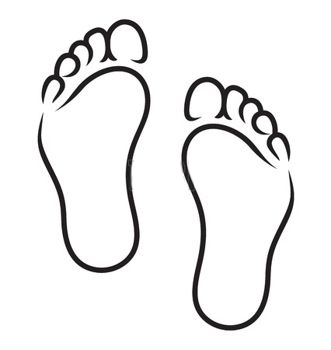 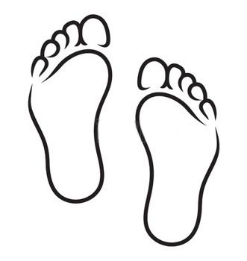 En route pour le futurÊtre / avoirÊtre / avoirÊtre / avoirÊtre / avoirÊtre / avoirÊtre / avoirConjugue le verbe être à la première personne du singulierConjugue le verbe être à la deuxième personne du singulierConjugue le verbe être à la troisième personne du singulierConjugue le verbe être à la première personne du plurielConjugue le verbe être à la deuxième personne du plurielConjugue le verbe être à la troisième personne du plurielRéponse :je seraiRéponse :tu serasRéponse :il seraRéponse :nous seronsRéponse :vous serezRéponse :ils serontÊtre / avoirÊtre / avoirÊtre / avoirÊtre / avoirÊtre / avoirÊtre / avoirConjugue le verbe avoir à la première personne du singulierConjugue le verbe être à la deuxième personne du singulierConjugue le verbe avoir à la troisième personne du singulierConjugue le verbe avoir à la première personne du plurielConjugue le verbe avoir à la deuxième personne du plurielConjugue le verbe avoir à la troisième personne du plurielRéponse :j’auraiRéponse :tu aurasRéponse :il auraRéponse :nous auronsRéponse :vous aurezRéponse :ils aurontÊtre / avoirÊtre / avoirÊtre / avoirÊtre / avoirÊtre / avoirÊtre / avoirConjugue le verbe dans la phrase :J’ (avoir) dix ans demain.Conjugue le verbe dans la phrase :Mon chat (être) fatigué.Conjugue le verbe dans la phrase :Nous (avoir) un rendez-vous avec euxConjugue le verbe dans la phrase :Léa (être) en tête à l’arrivée.Conjugue le verbe dans la phrase :Tu (avoir) de bons résultats.Conjugue le verbe dans la phrase :Vous (être) très remarqués.Réponse :auraiRéponse :seraRéponse :auronsRéponse :seraRéponse :aurasRéponse :serezÊtre / avoirÊtre / avoirConjugue le verbe dans la phrase :Vous (avoir) de beaux déguisements.Conjugue le verbe dans la phrase :Nous (être) loin de chez vous.Réponse :aurezRéponse :serons1er groupe1er groupe1er groupe1er groupe1er groupe1er groupeConjugue le verbe garderà la première personne du singulierConjugue le verbe présenterà la deuxième personne du singulierConjugue le verbe plaisanterà la troisième personne du singulierConjugue le verbe patienterà la première personne du plurielConjugue le verbe adresserà la deuxième personne du plurielConjugue le verbe fermerà la troisième personne du plurielRéponse :je garderaiRéponse :tu présenterasRéponse :il plaisanteraRéponse :nous patienteronsRéponse :vous adresserezRéponse :ils fermeront1er groupe1er groupe1er groupe1er groupe1er groupe1er groupeConjugue le verbe couperà la première personne du singulierConjugue le verbe allumerà la deuxième personne du singulierConjugue le verbe mesurerà la troisième personne du singulierConjugue le verbe entraînerà la première personne du plurielConjugue le verbe surveillerà la deuxième personne du plurielConjugue le verbe moucherà la troisième personne du plurielRéponse :je couperaiRéponse :tu allumerasRéponse :il mesureraRéponse :nous entraîneronsRéponse :vous surveillerezRéponse :ils moucheront1er groupe1er groupe1er groupe1er groupe1er groupe1er groupeConjugue le verbe dans la phrase :Je (fabriquer) une cabane.Conjugue le verbe dans la phrase :La taupe (creuser) un trou dans le jardin.Conjugue le verbe dans la phrase :Nous (tomber) dans le piège.Conjugue le verbe dans la phrase :Tu (avancer) doucement.Conjugue le verbe dans la phrase :Vous (profiter) du beau soleil.Conjugue le verbe dans la phrase :Les élèves (continuer) à jouer aux billes.Réponse :fabriqueraiRéponse :creuseraRéponse :rasionsRéponse :avancerasRéponse :profiterezRéponse :continueront1er groupe1er groupeConjugue le verbe dans la phrase :Tu (manger) des spaghettis.Conjugue le verbe dans la phrase :Nous (encadrer) des nombres décimaux.Réponse :mangerasRéponse :encadrerons2ème groupe2ème groupe2ème groupe2ème groupe2ème groupe2ème groupeConjugue le verbe applaudirà la première personne du singulierConjugue le verbe chérirà la deuxième personne du singulierConjugue le verbe divertirà la troisième personne du singulierConjugue le verbe emplirà la première personne du plurielConjugue le verbe garantirà la deuxième personne du plurielConjugue le verbe jaillirà la troisième personne du plurielRéponse :j’applaudiraiRéponse :tu chérirasRéponse :il divertiraRéponse :nous emplironsRéponse :vous garantirezRéponse :ils jailliront2ème groupe2ème groupe2ème groupe2ème groupe2ème groupe2ème groupeConjugue le verbe rajeunirà la première personne du singulierConjugue le verbe moisirà la deuxième personne du singulierConjugue le verbe pâlirà la troisième personne du singulierConjugue le verbe réfléchirà la première personne du plurielConjugue le verbe convertirà la deuxième personne du plurielConjugue le verbe amerrirà la troisième personne du plurielRéponse :je rajeuniraiRéponse :tu moisirasRéponse :il pâliraRéponse :nous réfléchironsRéponse :vous convertirezRéponse :ils amerriront2ème groupe2ème groupe2ème groupe2ème groupe2ème groupe2ème groupeConjugue le verbe dans la phrase :Les ouvriers (bâtir) un mur.Conjugue le verbe dans la phrase :Nous (brandir) nos pancartes.Conjugue le verbe dans la phrase :Le plâtre (durcir) rapidement.Conjugue le verbe dans la phrase :J’ (emboutir) la voiture du voisin.Conjugue le verbe dans la phrase :Dermain, vous (finir) votre exposé.Conjugue le verbe dans la phrase :Je (polir) la pierre.Réponse :bâtirontRéponse :brandironsRéponse :durciraRéponse :emboutiraiRéponse :finirezRéponse :polirai2ème groupe2ème groupeConjugue le verbe dans la phrase :Tu (nourrir) les poules.Conjugue le verbe dans la phrase :Nous (ralentir) en passant devant l’école.Réponse :nourrirasRéponse :ralentirons3ème groupe3ème groupe3ème groupe3ème groupe3ème groupe3ème groupeConjugue le verbe ateindreà la première personne du singulierConjugue le verbe conduireà la deuxième personne du singulierConjugue le verbe direà la troisième personne du singulierConjugue le verbe mentirà la première personne du plurielConjugue le verbe devoirà la deuxième personne du plurielConjugue le verbe endormirà la troisième personne du plurielRéponse :j’atteindraiRéponse :tu conduirasRéponse :il diraRéponse :nous mentironsRéponse :vous devrezRéponse :ils endormiront3ème groupe3ème groupe3ème groupe3ème groupe3ème groupe3ème groupeConjugue le verbe prévoirà la première personne du singulierConjugue le verbe peindreà la deuxième personne du singulierConjugue le verbe repartirà la troisième personne du singulierConjugue le verbe venirà la première personne du plurielConjugue le verbe écrireà la deuxième personne du plurielConjugue le verbe mordreà la troisième personne du plurielRéponse :je prévoiraiRéponse :tu peindrasRéponse :il repartiraRéponse :nous viendronsRéponse :vous écrirezRéponse :ils mordront3ème groupe3ème groupe3ème groupe3ème groupe3ème groupe3ème groupeConjugue le verbe dans la phrase :Je (comprendre) ton explication.Conjugue le verbe dans la phrase :Nous (sentir) l’odeur des fleurs.Conjugue le verbe dans la phrase :Ta petite sœur (faire) un caprice.Conjugue le verbe dans la phrase :Tu (entendre) un bruit suspect.Conjugue le verbe dans la phrase :Vous (perdre) la partie.Conjugue le verbe dans la phrase :Je (voir) le film chez moi.Réponse :comprendraiRéponse :sentironsRéponse :feraRéponse :entendrasRéponse :perdrezRéponse :verrai3ème groupe3ème groupeConjugue le verbe dans la phrase :Tu (construire) un robot intelligent.Conjugue le verbe dans la phrase :Nous (permettre) aux enfants de regarder.Réponse :construirasRéponse :permettronsIndique Indique Indique Indique Indique Indique l’infinitif et le groupe du verbe dans la phrase :Nous pleurerons de joie.l’infinitif et le groupe du verbe dans la phrase :Les canetons suivront leur mère.l’infinitif et le groupe du verbe dans la phrase :Mon père sera à la retraite.l’infinitif et le groupe du verbe dans la phrase :Nous mettrons de beaux costumes.l’infinitif et le groupe du verbe dans la phrase :Vous devrez rester silencieux.l’infinitif et le groupe du verbe dans la phrase :Je jaunirai à cause de la maladie.Réponse :pleurer / 1er groupeRéponse :suivre / 3ème groupeRéponse :être / auxiliaireRéponse :mettre / 3ème groupeRéponse :devoir / 3ème groupeRéponse :jaunir / 2ème groupeIndique Indique Indique Indique Indique Indique l’infinitif et le groupe du verbe dans la phrase :Elles seront bientôt là.l’infinitif et le groupe du verbe dans la phrase :Fabien aura l’air bête.l’infinitif et le groupe du verbe dans la phrase :Vous comprendrez tout ça plus tard.l’infinitif et le groupe du verbe dans la phrase :Je fermerai la porte à clé.l’infinitif et le groupe du verbe dans la phrase :Nous boirons à ta santé !l’infinitif et le groupe du verbe dans la phrase :À cause du poids, les pommes tordront la brancheRéponse :être / auxiliaireRéponse :avoir / auxiliaireRéponse :comprendre / 3ème groupeRéponse :fermer / 1er groupeRéponse :boire / 3ème groupeRéponse :tordre / 3ème groupeIndique Indique Indique Indique Indique Indique l’infinitif et le groupe du verbe dans la phrase :Cette histoire nécessitera de la réflexion.l’infinitif et le groupe du verbe dans la phrase :Ils serviront le thé vers 16 h.l’infinitif et le groupe du verbe dans la phrase :Elle finira par se lasser.l’infinitif et le groupe du verbe dans la phrase :L’an prochain, vous reviendrez nous voir.l’infinitif et le groupe du verbe dans la phrase :Tu prêteras ta gomme à ton voisin.l’infinitif et le groupe du verbe dans la phrase :Vous atterrirez dans un lac.Réponse :nécessiter / 1er groupeRéponse :servir / 3ème groupeRéponse :finir / 3ème groupeRéponse :revenir / 3ème groupeRéponse :prêter / 1er groupeRéponse :atterrir / 2ème groupeIndique Indique l’infinitif et le groupe du verbe dans la phrase :Je lirai une histoire à mon fils.l’infinitif et le groupe du verbe dans la phrase :Tu assommeras le méchant ogre.Réponse :lire / 3ème groupeRéponse :assommer / 1er groupeChanceChanceChanceChanceChanceChanceTu gagnes un pas de ton choix.Tu prends un pas au joueur de ton choix.Tu prends un pas au joueur qui est à ta gauche.Tu prends un pas au joueur qui se trouve à ta droite.Tu donnes un de tes pas au joueur de ton choix.Tu donnes un pas au joueur de ton choix (tu n’en perds pas).ChanceChanceChanceChanceChanceChanceAu prochain tour, tu ne joues pas.Le joueur de ton choix passe son tour.Au prochain tour, tu joues deux fois d’affilé.Au prochain tour, tu poses ton pion sur la case de ton choix.Tu échanges ta carte de score avec le joueur de ton choix.Tu échanges la carte de score de deux joueurs de ton choix (mais pas ta carte).ChanceChanceChanceChanceChanceChanceTous les joueurs perdent un pas (toi aussi).Tous les joueurs gagnent un pas (toi aussi).Tu enlèves un pas au joueur de ton choix (tu ne le gagnes pas).Tu choisis qui sera le prochain joueur à jouer (ça ne peut pas être toi).Tu enlèves un pas à un joueur, et tu le donnes à un autre (ça ne peut pas être toi).Tu effaces les pas du joueur de ton choix.Tu enlèves un pas à un joueur, et tu le donnes à un autre (ça ne peut pas être toi).ChanceChanceLe joueur qui est à ta droite gagne un pas de son choix.Le joueur qui est à ta gauche passe son tour.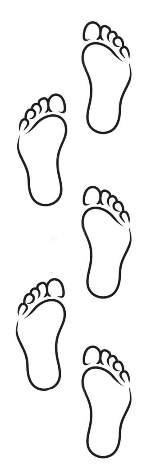 Être / avoir1er groupe2ème groupe3ème groupeIndiqueÊtre / avoir1er groupe2ème groupe3ème groupeIndique